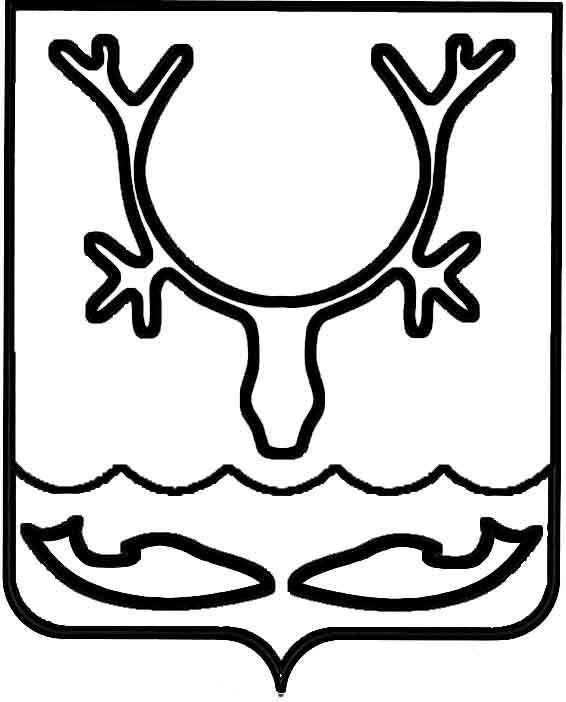 Администрация МО "Городской округ "Город Нарьян-Мар"ПОСТАНОВЛЕНИЕот “____” __________________ № ____________		г. Нарьян-МарО внесении изменений в административный регламент по предоставлению муниципальной услуги "Постановка многодетных семей на учет в целях бесплатного предоставления земельных участков для индивидуального жилищного строительства"В соответствии с Федеральным законом от 27.07.2010 № 210-ФЗ                             "Об организации предоставления государственных и муниципальных услуг", законом Ненецкого автономного округа от 15.11.2011 № 79-оз "О бесплатном предоставлении земельных участков многодетным семьям в Ненецком автономном округе", постановлением Администрации Ненецкого автономного округа от 14.12.2011              № 290-п "Об утверждении положения о бесплатном предоставлении земельных участков многодетным семьям в Ненецком автономном округе" Администрация МО "Городской округ "Город Нарьян-Мар"П О С Т А Н О В Л Я Е Т:1.	Внести изменения в административный регламент по предоставлению муниципальной услуги "Постановка многодетных семей на учет в целях бесплатного предоставления земельных участков для индивидуального жилищного строительства", утвержденный постановлением Администрации МО "Городской округ "Город Нарьян-Мар" от 18.06.2012 № 1291 (в редакции постановления Администрации МО "Городской округ "Город Нарьян-Мар" от 01.07.2016 № 756):1.1.	Пункт 1.2. раздела 1 дополнить абзацем следующего содержания:"3)	один или оба супруга, усыновителя, приемных родителя, одинокая мать (одинокий отец) в многодетной семье состоят на учете в качестве нуждающихся               в жилых помещениях в соответствии со статьями 51, 52 Жилищного кодекса Российской Федерации, либо имеются основания для постановки их на данный учет.".1.2.	Подпункт 2.6.2. пункта 2.6. раздела 2 изложить в новой редакции:"2.6.2.	Заявитель имеет право к заявлению предоставить копии следующих документов:1)	копии всех страниц паспорта гражданина Российской Федерации             (для супруга(и), одинокой матери (одинокого отца), усыновителя, приемного родителя, с которым проживают дети, а также детей в возрасте старше 14 лет);2)	копии свидетельств о рождении с отметкой, подтверждающей наличие гражданства Российской Федерации (для детей в возрасте до 14 лет);3)	копию свидетельства о заключении брака (не распространяется                            на одинокую мать (одинокого отца), усыновителя, приемного родителя, с которым проживают дети);4)	копии документов, подтверждающих проживание членов многодетной семьи (супруга(и) либо одинокой матери (одинокого отца) усыновителя, приемного родителя на территории Ненецкого автономного округа не менее 10 лет (в случае отсутствия указанных сведений в паспортах граждан Российской Федерации);5)	копии документов, подтверждающих обучение не состоящих в браке детей в возрасте до 23 лет (включительно) по очной форме обучения в образовательных организациях, реализующих программы среднего общего образования, среднего профессионального образования или высшего образования;6)	копии документов, подтверждающих прохождение детьми в возрасте         от 18 лет до 23 лет (включительно) военной службы по призыву;7)	копию доверенности полномочного представителя заявителя;8)	копию справки, подтверждающей факт установления инвалидности, выдаваемой федеральным государственным учреждением медико-социальной экспертизы;9)	копии документов, подтверждающих нахождение ребенка на воспитании    в приемной семье не менее трех лет (для приемных семей);10)	копии документов, подтверждающих принятие одного из родителей              и (или) членов его семьи на учет в качестве нуждающихся в улучшении жилищных условий до 1 марта 2005 года или принятие одного из родителей и (или) членов его семьи на учет органами местного самоуправления в Ненецком автономном округе        с 1 марта 2005 года в качестве нуждающихся в жилых помещениях в соответствии       со статьями 51, 52 Жилищного кодекса Российской Федерации (для многодетных семей, один из родителей в которых и (или) члены семьи которой приняты на учет       в качестве нуждающихся в улучшении жилищных условий до 1 марта 2005 года        или приняты органами местного самоуправления в Ненецком автономном округе         на учет с 1 марта 2005 года в качестве нуждающихся в жилых помещениях                   в соответствии со статьями 51, 52 Жилищного кодекса Российской Федерации); 11)	документы, подтверждающие факт совместного проживания                         с родителями либо одинокой матерью (одиноким отцом), усыновителями (усыновителем), приемными родителями (приемным родителем) детей в возрасте         до 18 лет, а также не состоящих в браке детей в возрасте до 23 лет (включительно),                       не обучающихся по очной форме обучения в образовательных организациях, реализующих образовательные программы среднего общего образования, среднего профессионального образования или высшего образования, а также не проходящих военную службу по призыву.".2.	Настоящее постановление вступает в силу со дня его официального опубликования в бюллетене городского округа "Город Нарьян-Мар" "Наш город"                и подлежит размещению на официальном сайте Администрации МО "Городской округ "Город Нарьян-Мар".1707.2017819Глава МО "Городской округ "Город Нарьян-Мар" О.О.Белак